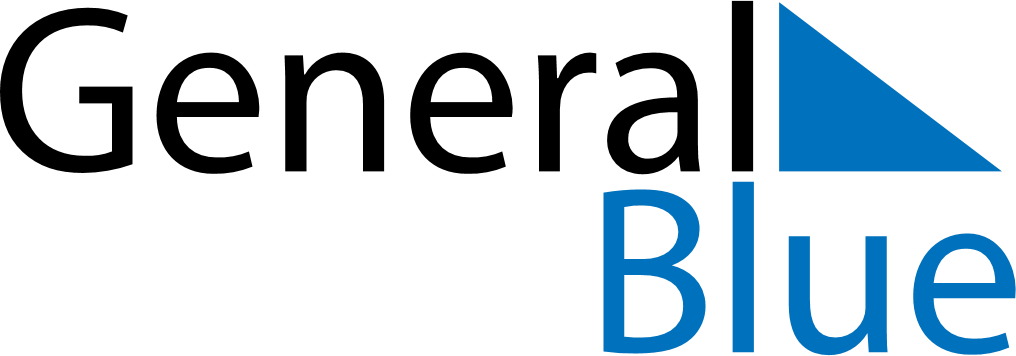 Weekly CalendarJune 29, 2025 - July 5, 2025Weekly CalendarJune 29, 2025 - July 5, 2025Weekly CalendarJune 29, 2025 - July 5, 2025Weekly CalendarJune 29, 2025 - July 5, 2025Weekly CalendarJune 29, 2025 - July 5, 2025Weekly CalendarJune 29, 2025 - July 5, 2025SUNDAYJun 29MONDAYJun 30TUESDAYJul 01WEDNESDAYJul 02THURSDAYJul 03FRIDAYJul 04SATURDAYJul 05